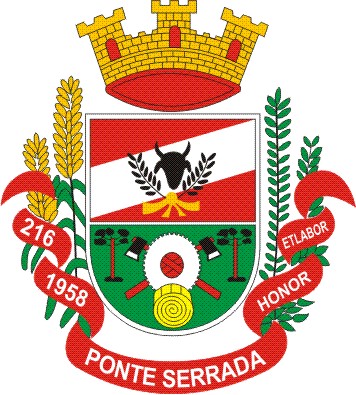 ESTADO DE SANTA CATARINAMUNICÍPIO DE PONTE SERRADASECRETARIA DE ADMINISTRAÇÃO E FAZENDAPARECER JURÍDICOFoi solicitado Parecer Jurídico acerca do recurso administrativo formulado pela empresa MADE CASA CONSTRUÇÕES LTDA.A empresa participou do Processo Licitatório n. 06/2023, Tomada de Preço  n. 02/2023, e INABILITADA em razão da ausência de apresentação na proposta do calculo BDI.É o relato necessário.DOS LIMITES DA ANÁLISE JURÍDICA Ressalte-se que o exame aqui empreendido se restringe aos aspectos jurídicos do procedimento, excluídos, portanto, aqueles de natureza eminentemente técnica. Com relação a esses dados, parte-se da premissa de que a autoridade competente se municiará dos conhecimentos técnicos imprescindíveis para a sua adequação às necessidades da Administração, conforme orientação constante da Boa Prática Consultiva – BPC n° 7, que assim dispõe: "A manifestação consultiva que adentrar questão jurídica com potencial de significativo reflexo em aspecto técnico deve conter justificativa da necessidade de fazê-lo, evitando-se posicionamentos conclusivos sobre temas não jurídicos, tais como os técnicos, administrativos ou de conveniência ou oportunidade, podendo-se, porém, sobre estes emitir opinião ou formular recomendações, desde que enfatizando o caráter discricionário de seu acatamento." (Manual de Boas Práticas Consultivas aprovado pela Portaria Conjunta nº 01, de 2 de dezembro de 2016). Pontua-se, que o parecer jurídico não vincula o gestor, que deve examiná-lo, até mesmo para corrigir eventuais disfunções na administração, e, portanto, não afasta, por si só, a sua responsabilidade por atos considerados irregulares pelo Tribunal de Contas da União (Acórdãos TCU nº 206/2007 – Plenário e nº 19/2002 – Plenário).DA PLANILHA DE CALCULO DO BDI-BENEFÍCIOS E DESPESAS INDIRETASVale mencionar o que diz o item 6.0 e seguintes do Edital:6. DA PROPOSTA:6.1. A proposta apresentada deverá preencher obrigatoriamente os seguintes requisitos:6.2. ser redigida em língua portuguesa e estar datilografada sem emendas, rasuras ou entrelinhas, assinada na última folha e rubricada nas demais;6.3.o preço proposto será global, cotado em real, com a entrega de todos os materiais necessários e a mão de obra para execução do projeto, conforme consta do objeto e seus anexos;6.4. O valor de cada item e o valor global não poderá ultrapassar o valor previsto no orçamento prévio fornecido pela Prefeitura Municipal de Ponte Serrada, sob pena de desclassificação.6.4.1. Na proposta deverá constar:a) - o nome, razão social, endereço da empresa e número do CNPJ;b) - nome, R.G, CPF, endereço residencial, estado civil e nacionalidade do responsável pela assinatura do Contrato;c) - número da conta corrente, da agência e do banco, em que será efetuado o pagamento;d) - prazo de validade de proposta, não inferior a 60 (sessenta) dias, a contar da data prevista para sua entrega;6.5. Não se admitirá proposta que esteja em desacordo com o especificado, que apresente valor global simbólico, ou irrisório, de valor zero, excessivo, manifestamente inexequível ou discrepante com as informações contidas na planilha orçamentária;6.6. Não serão aceitas propostas que estejam em desacordo com as especificações aqui exigidas.6.7. Erros no preenchimento da planilha não constituem motivo para a desclassificação da proposta. A planilha poderá ser ajustada pelo licitante, no prazo indicado pela Comissão, desde que não haja majoração do preço proposto.6.8. As alíquotas de tributos cotadas pelo licitante não podem ser superiores aos limites estabelecidos na legislação tributária.A planilha do BDI é formado por parcelas de cálculo personalíssimo e subjetivo de quem elabora a planilha de preços, respeitando e incluindo, obviamente, os percentuais legais e obrigatórios que incidem sobre o valor proposto (impostos, tributos, etc).Resta claro do Edital que a empresa recorrida cumpriu a exigência descrita no item 6 e seguintes apresentando proposta da forma exigida, não havendo em nenhum local a informação da necessidade de apresentação conjunta do BDI.Ademais, destaca-se que ausência de informações relacionadas aos custos de BDI no envelope de proposta é vício sanável, pois, a apresentação desta documentação juntamente dos demais documentos atualizados ao valor ofertado, configura apenas complementação da proposta, e não macula a lisura do processo.Portanto, resta inconteste que a empresa recorrida cumpriu a exigência descrita no Edital não havendo razão para desclassificá-la, visto que, do contrário, a administração agiria com rigorismo exacerbado e eliminaria a proposta mais vantajosa para o interesse público.Destacamos que, embora o setor de Engenharia tenha recomendado a desclassificação da proposta da recorrida por não ter apresentado inicialmente a composição de custos do BDI, nos termos do art. 6º da Lei Federal n. 8.666/93, a competência das decisões relacionadas ao julgamento das propostas apresentadas no certame é da CPL: "Art. 6º - […] XVI – Comissão: comissão, permanente ou especial, criada pela Administração com a função de receber, examinar e julgar todos os documentos e procedimentos relativos às licitações e ao cadastramento de licitantes” .Portanto, resta claro que o Setor requisitante detém conhecimento técnico do objeto e, por isso, em diversas ocasiões é requisitado a manifestar-se sobre questões relacionadas ao objeto, todavia, é a Comissão Permanente de Licitaçõess que possui conhecimento em relação aos procedimentos relacionados às normas da licitação e, por isso, é dela a competência para julgar as propostas apresentadas.Desta forma, esta Assessoria opina pelo conhecimento do recurso, e pela intimação da empresa vencedora para apresentação da PLANILHA DE CALCULO DO BDI-BENEFÍCIOS E DESPESAS INDIRETAS. Salvo melhor juízo, este é o parecer. Ponte Serrada, 20 de abril de 2023.ANDRÉ LUIZ PANIZZIConsultor JurídicoOAB/SC 23.051